Fox Moving Toward New Billion-Dollar Deal for World Series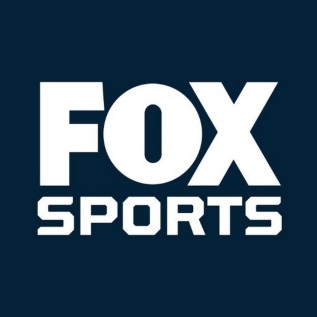 The current deal that Fox has with MLB runs through 2021. At that time, the network will have been broadcasting the World Series for a quarter century. Fox has reportedly been paying $525 million per year.The New York Post 11.5.18https://nypost.com/2018/11/05/fox-is-moving-toward-new-billion-dollar-deal-for-world-series/?utm_source=Listrak&utm_medium=Email&utm_term=Fox+Moving+Toward+%241B+World+Series+Deal&utm_campaign=Elections+Spell+Changes+In+House+TV+Oversight